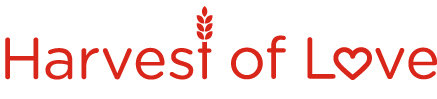 SAMPLE EMAIL TEMPLATE TO PARENTSDear (insert name), Care and Share Food Bank is a nonprofit near and dear to our hearts. Last year, they provided more than 20 million pounds of food to children, families, and seniors across Southern Colorado. This year, they need our support more than ever before. It is projected that 1 in 7 Southern Colorado children does not have consistent access to food. We need your help to raise food and fund donations from (date) to (date) for Care and Share Food Bank’s largest food drive of the year: Harvest of Love. This year, our goal is to raise (insert your school goal here). To make a food donation, bring non-expired canned food donations to (insert locations here). Most needed items include: canned meat, canned vegetables, canned fruit, peanut butter, and cereal. Monetary donations also go a long way. For every dollar that Care and Share receives, they are able to acquire 5 meals for our neighbors struggling with hunger. To make a monetary donation, (directions).A senior who is able to get food from their local Mobile Market, recently told Care and this:“Since I live on a fixed income, I can get so many things at the Mobile Market that I wouldn’t have been able to buy at the store. And since I don’t drive anymore, it means I don’t have to worry about transportation! It’s amazing! I couldn’t be more thankful. It really allows me to do more.” - DianeYour donation to Harvest of Love can make a lasting impact in the lives of so many. Thank you so much for support Care and Share and making a difference!(Name)(School)(Contact Information)To learn more about Care and Share Food Bank, please visit www.careandshare.org or call 719-528-1247. 